Межрегиональная познавательная викторина «Времена года. Осень» 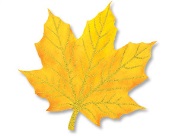 Ф.И. ребенка _________________________________________________________Ф.И.О. педагога ______________________________________________________Образовательная организация __________________________________________Муниципалитет, регион _______________________________________________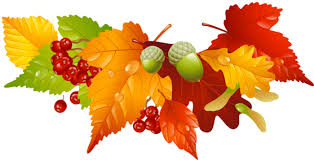 1) На картинках изображены времена года. Найдите картинку с изображением осени. Отметьте эту картинку, поставив любой знак (+, V и др.) в пустую клеточку. 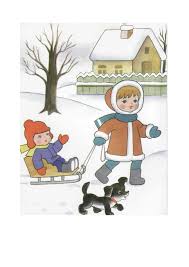 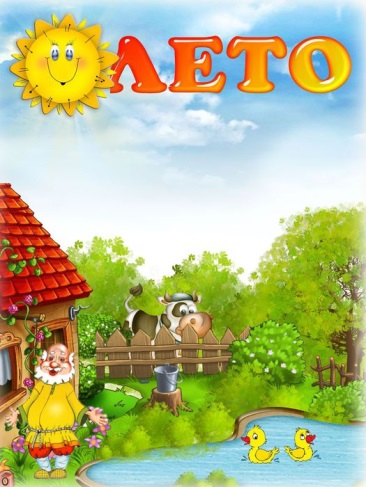 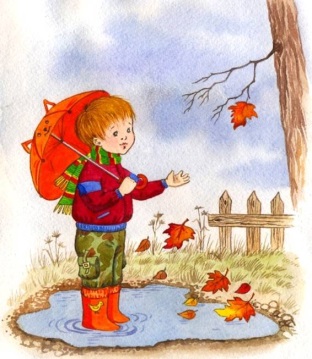 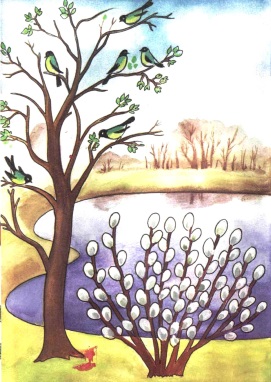 2) Найдите картинку с изображением времени года, предшествующим осени. Отметьте эту картинку знаком в пустой клеточке. 3) Допишите предложения. Летом листья на деревьях зелёные, а осенью Летом птицы учат птенцов летать, а осеньюЛетом люди выращивают урожай, а осеньюЛетом дети отдыхают, купаются, загорают, а осенью 4) Отгадайте «осенние» загадки. Напишите отгадки.Стоял на крепкой ножке,Теперь лежит в лукошке.		Кто всю ночь по крыше бьёт, да постукивает.И бормочет, и поёт, убаюкивает? Рыжий Егорка упал на озёрко,Сам не утонул и воды не всколыхнул.Небо вверх ногами разлеглось кругами. Кто за августом приходит, лето красное проводит, Бабье лето зазывает, деток в школу отправляет? Сентябрев внук, октябрев сын, зиме родной брат.5) Определите, по какому осеннему признаку подобраны эти деревья. Найдите «лишнее». Отметьте знаком в пустой клеточке.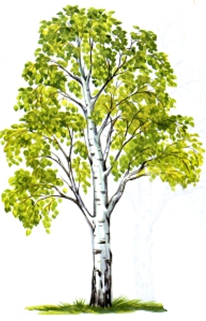 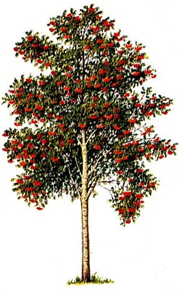 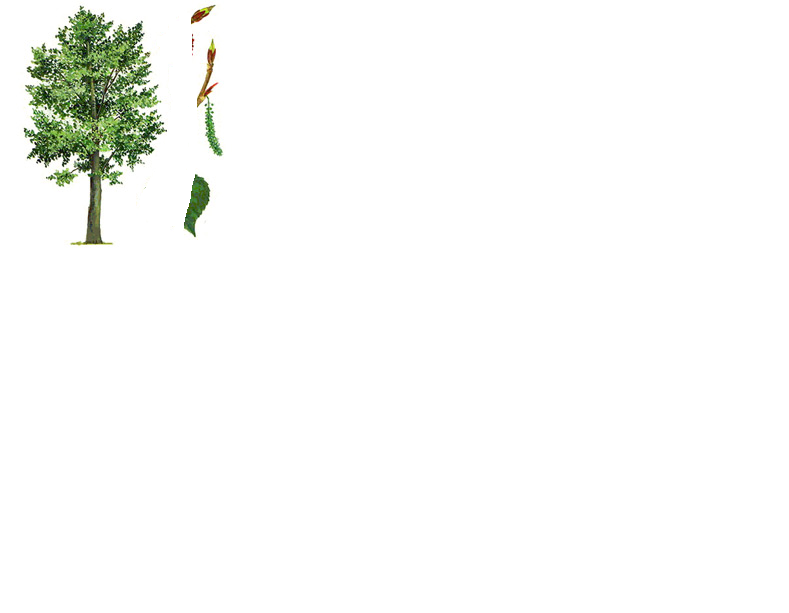 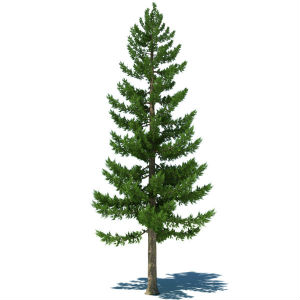 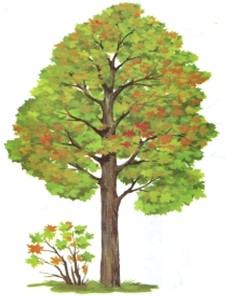 6) Осень – время созревания плодов. Отгадайте, по какому осеннему признаку подобраны эти плоды. Найдите «лишний». 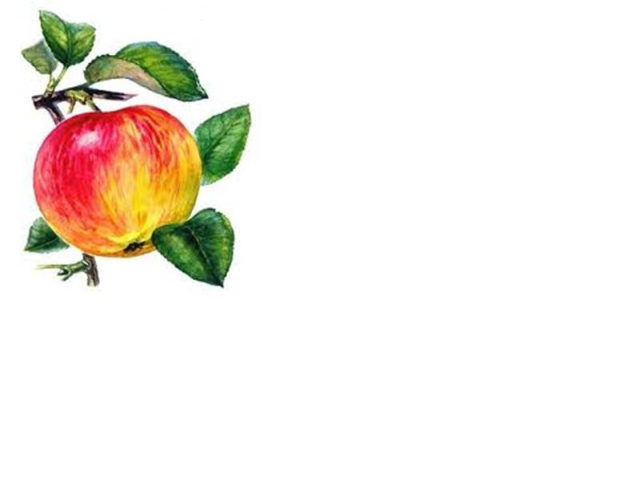 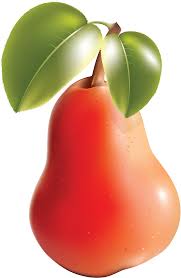 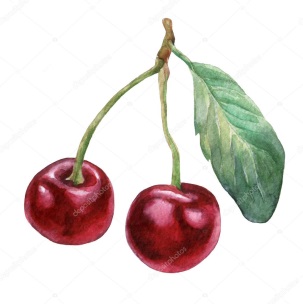 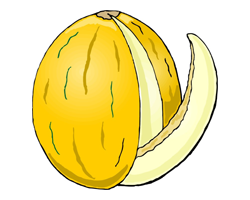 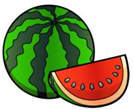 7) Отгадайте,  с какого дерева упали эти листья и плоды. Соедините линией дерево, его плод и его лист. 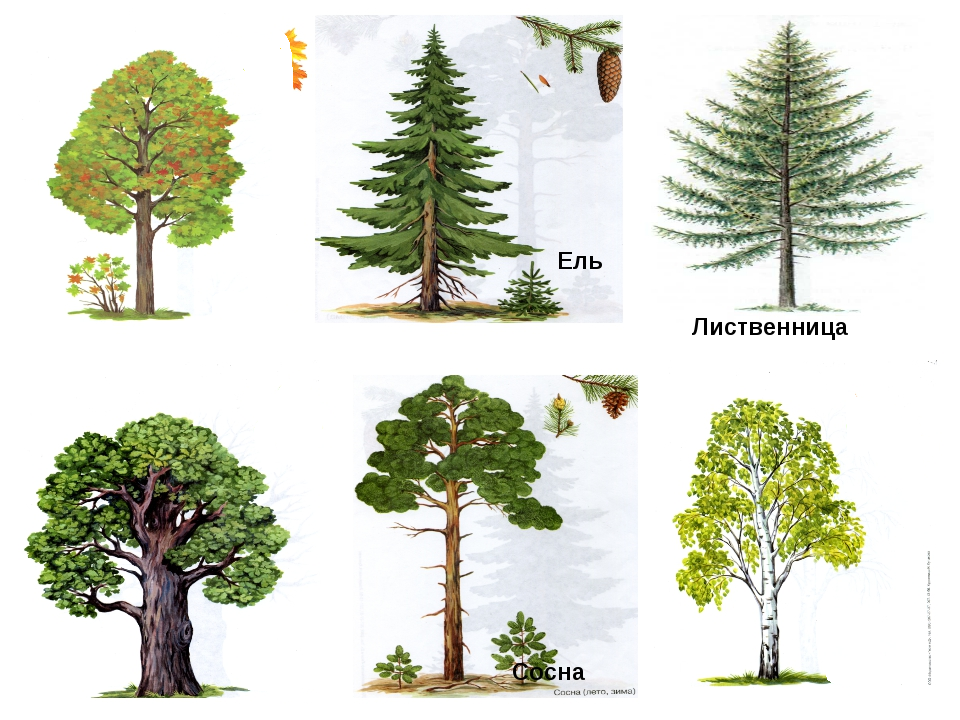 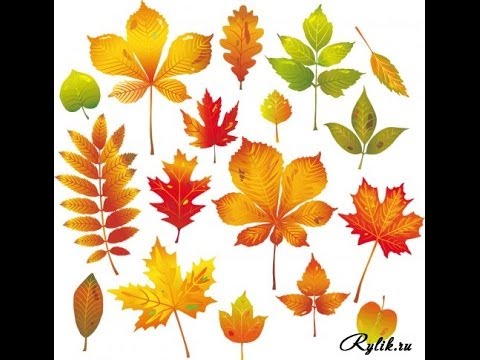 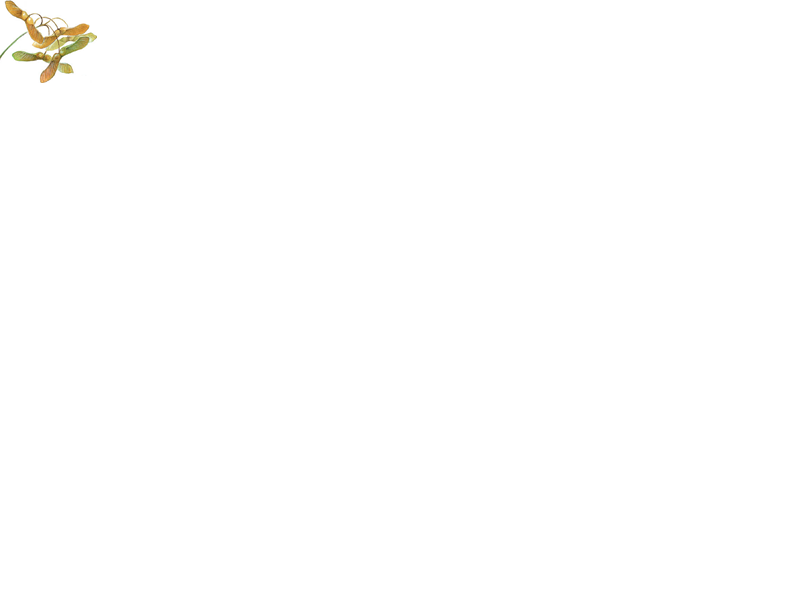 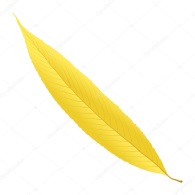 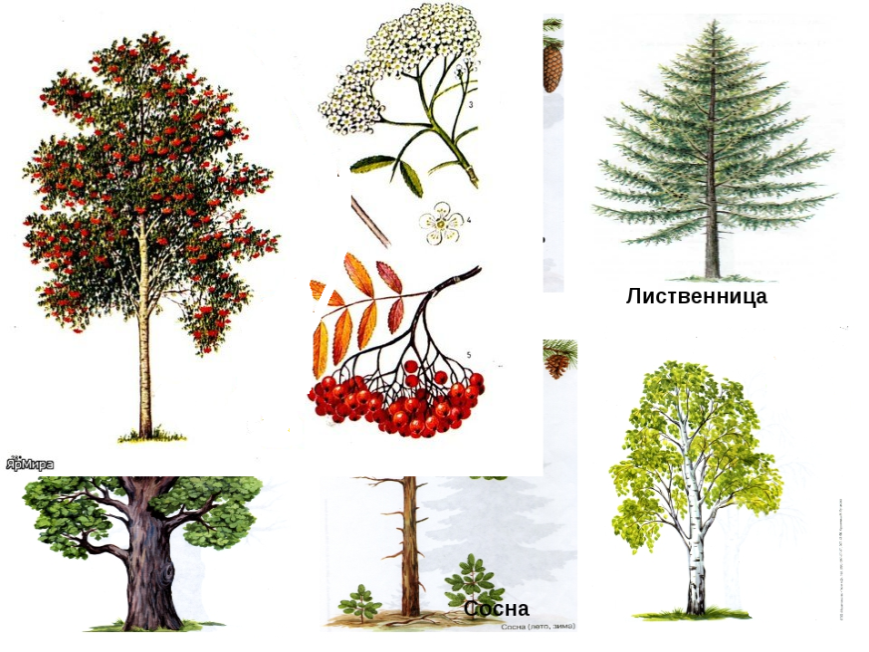 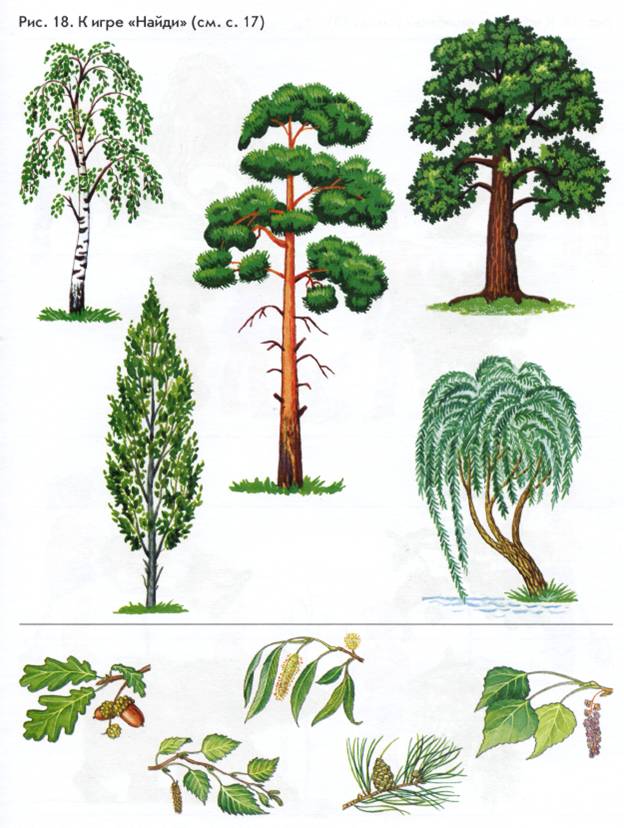 8) Напечатайте названия сказок, где упоминаются фрукты и овощи.9) Где на этом рисунке спрятались овощи (в кулинарном смысле)? Найдите их и раскрасьте нужным цветом.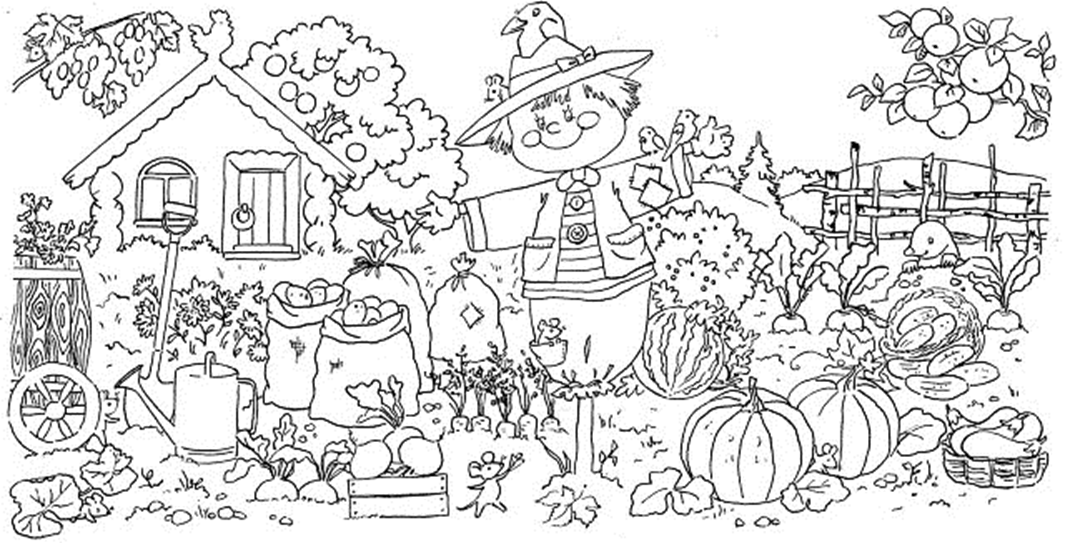 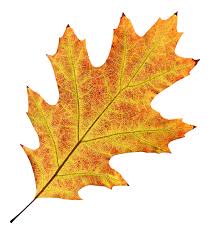 10) Осень – время появления грибов. Перед вами корзинка. При помощи соединительной линии сложите в корзину только те грибы, из которых можно приготовить пищу. Раскрасьте их нужным цветом.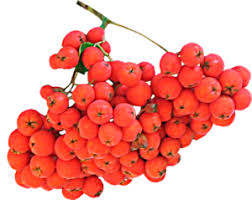 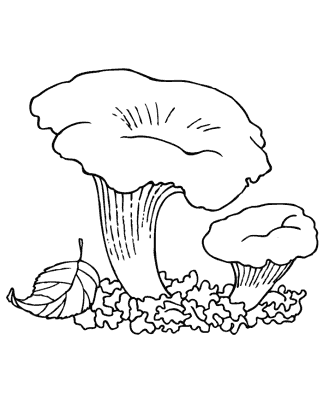 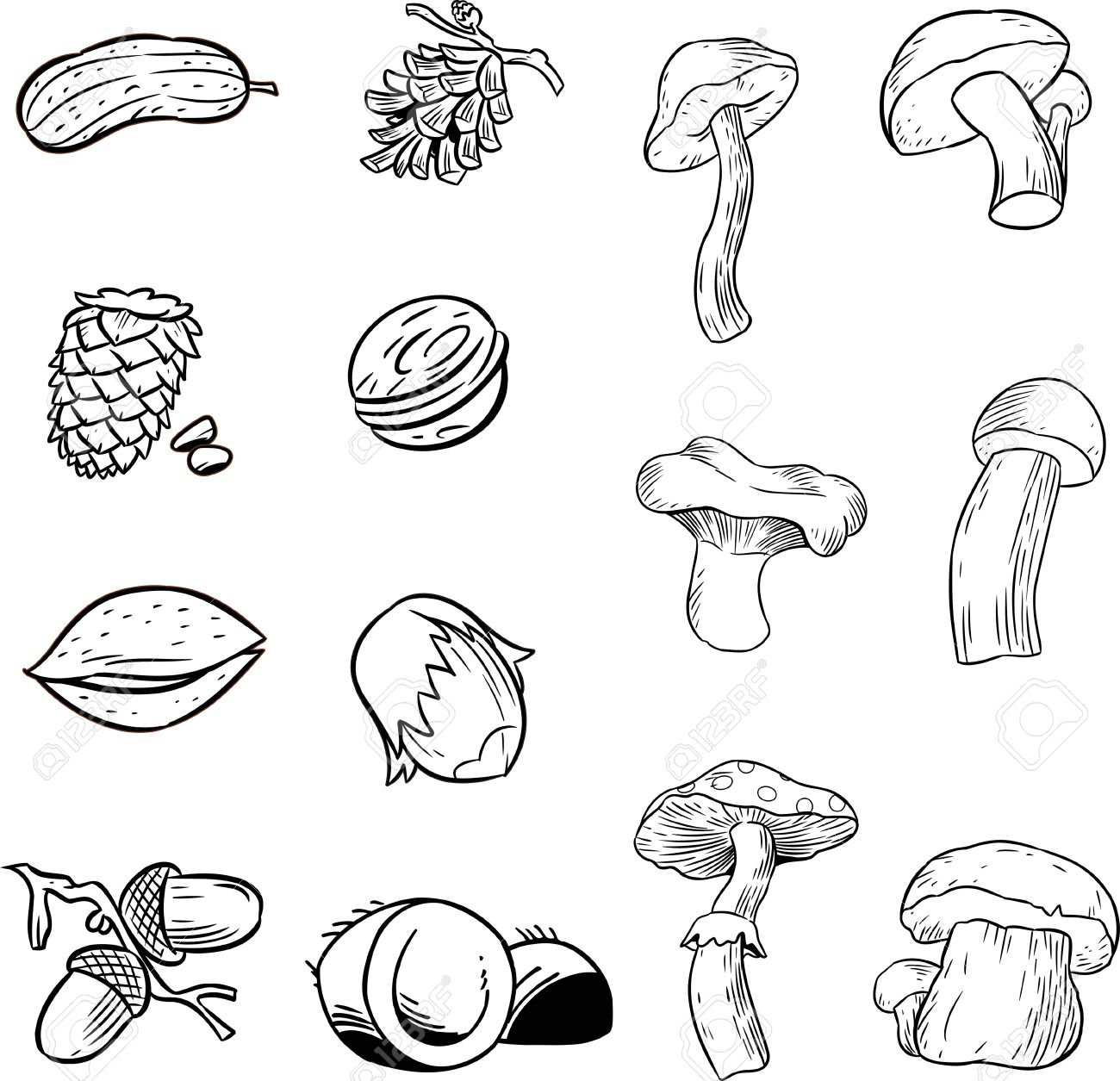 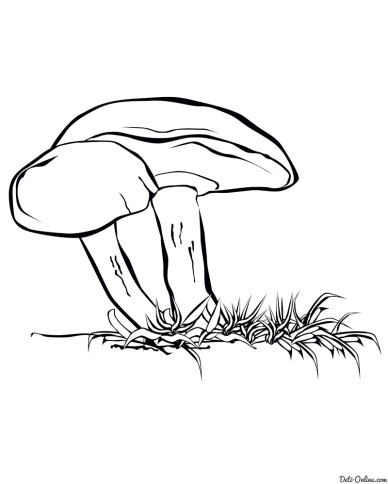 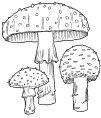 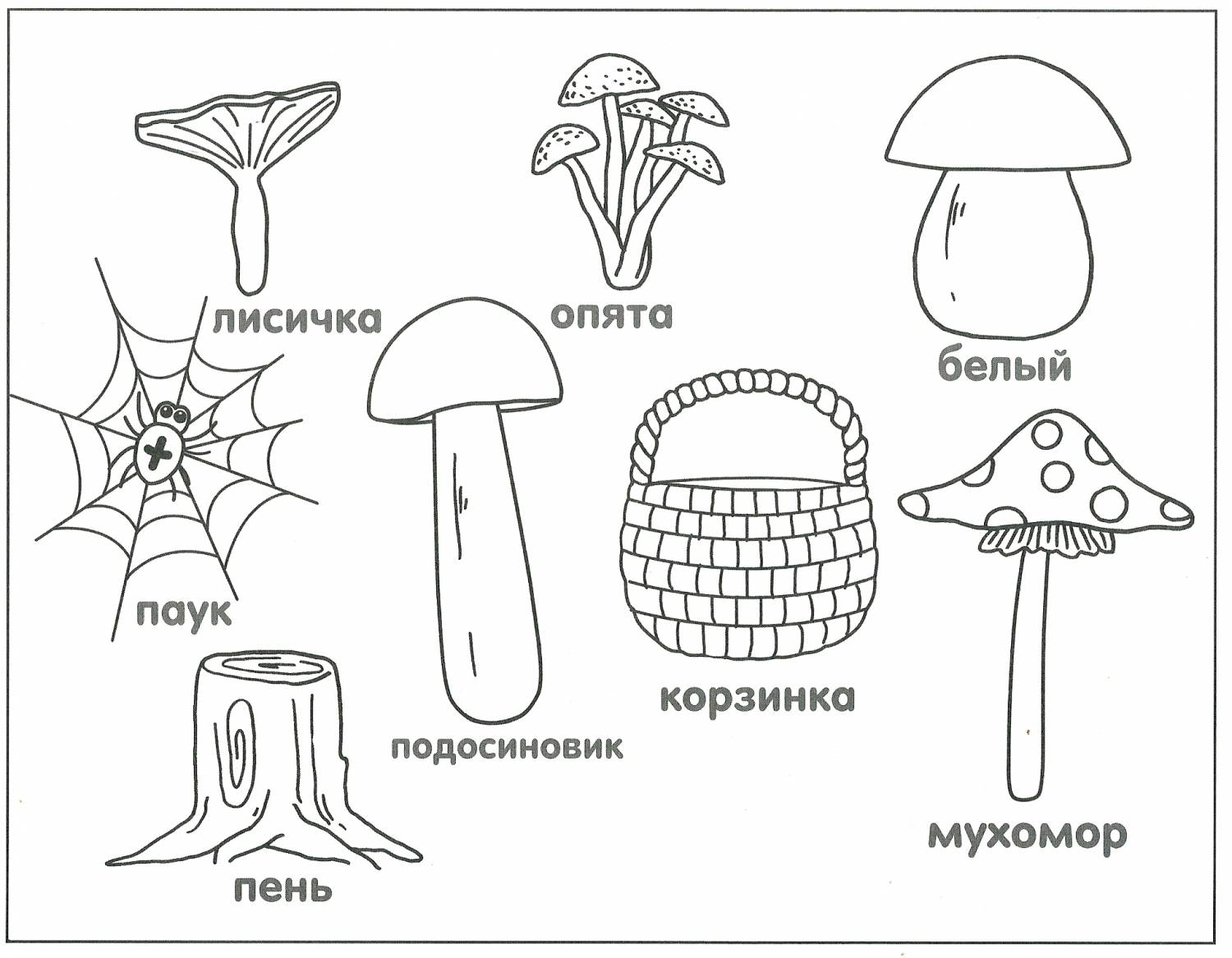 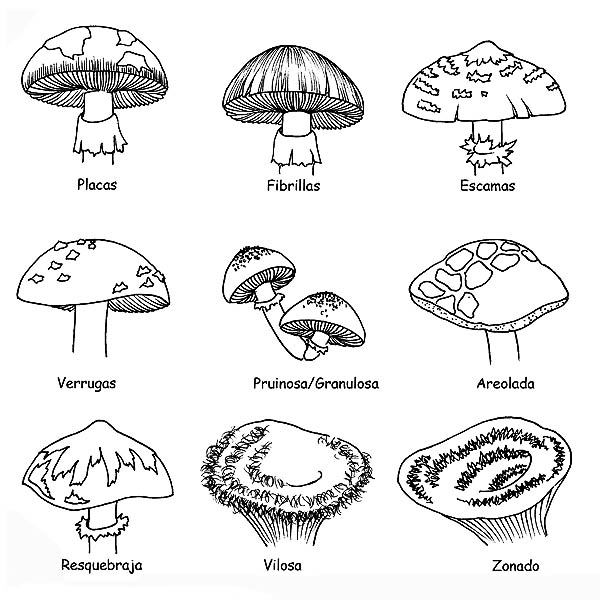 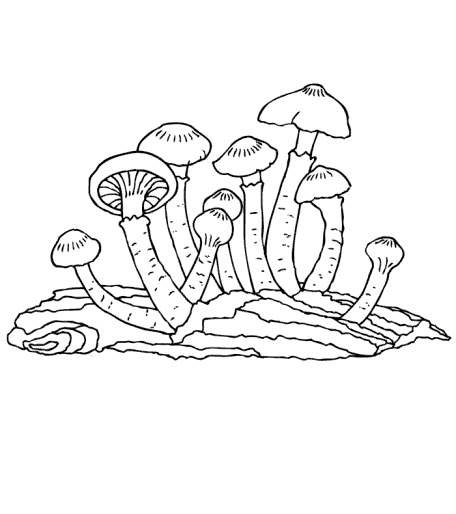 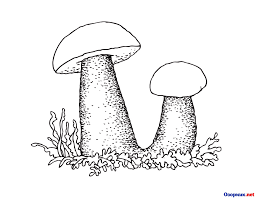 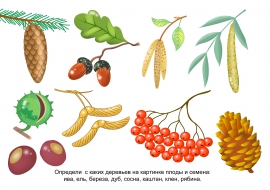 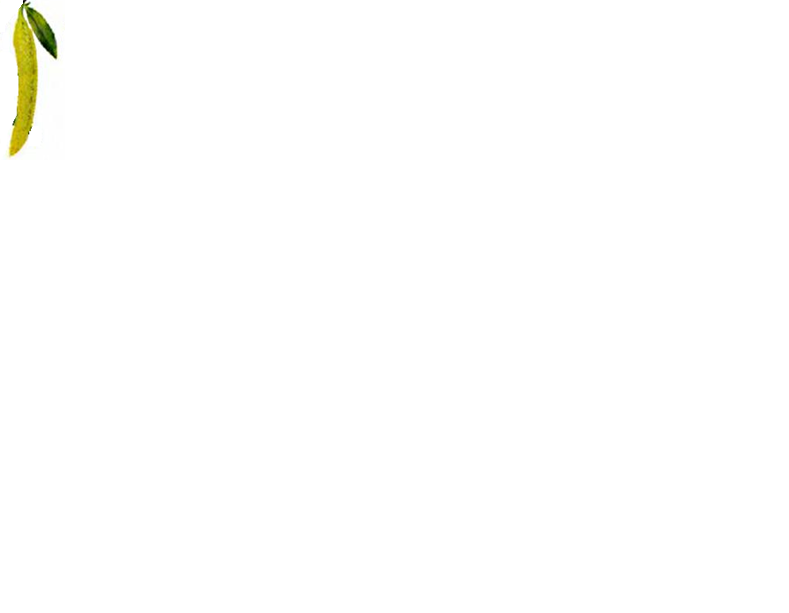 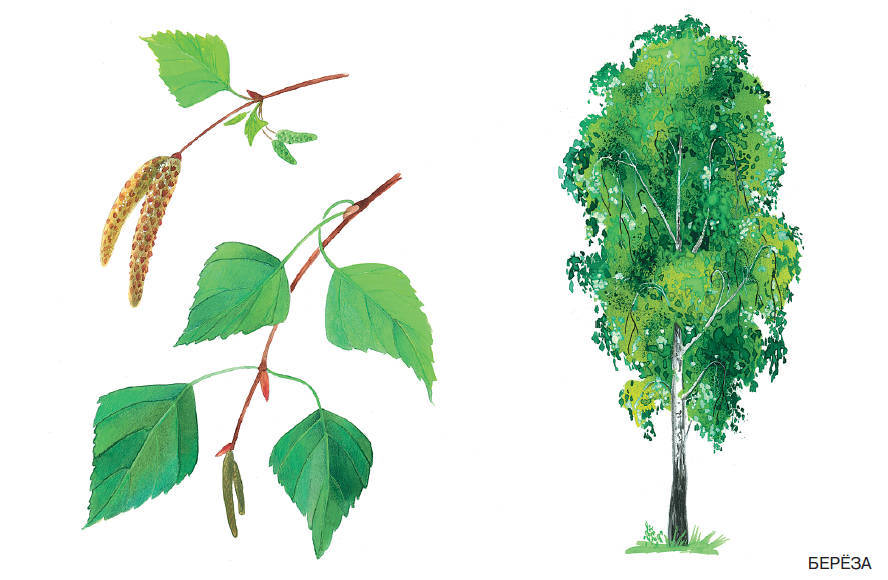 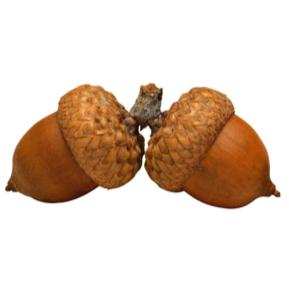 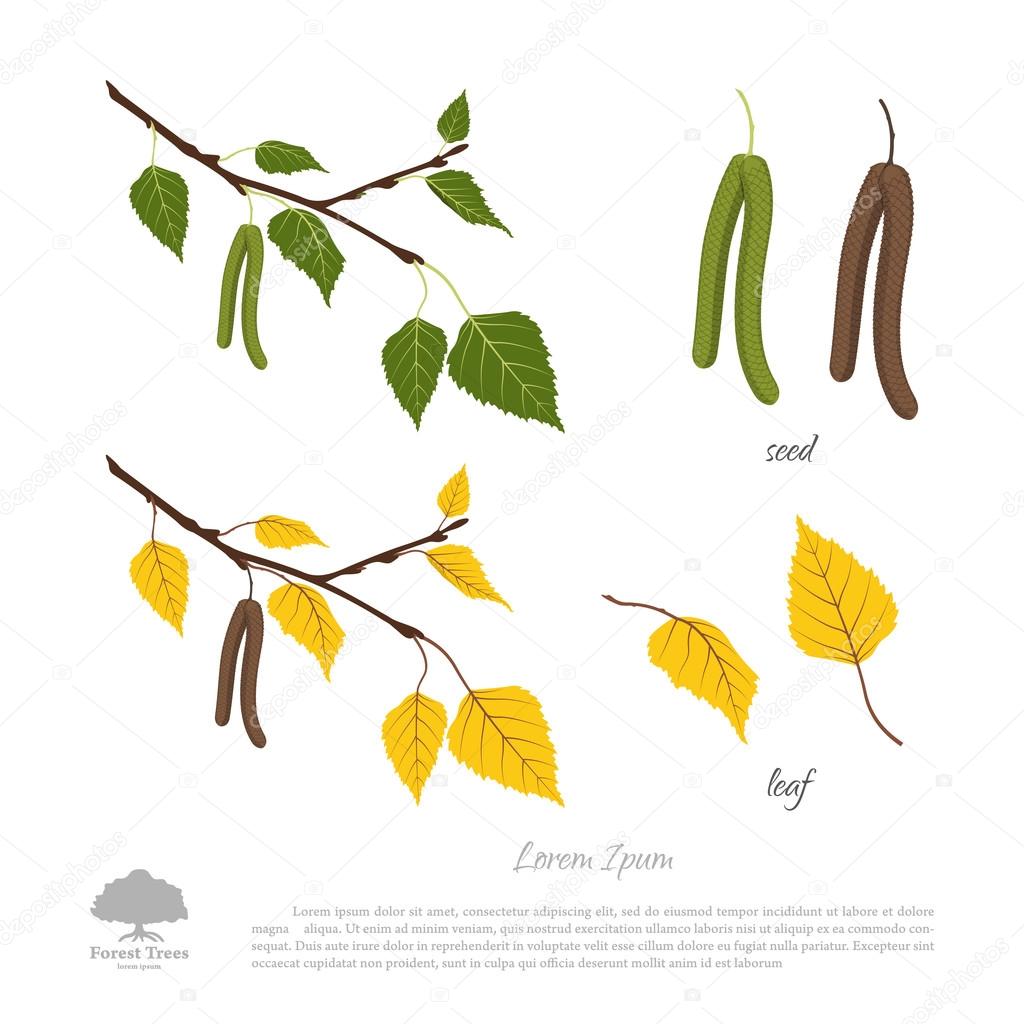 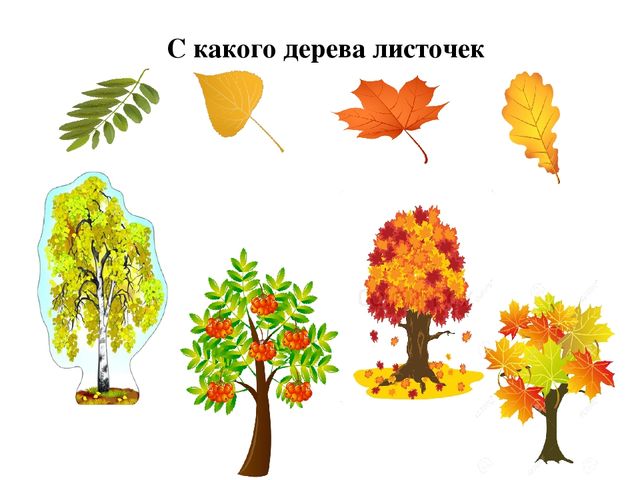 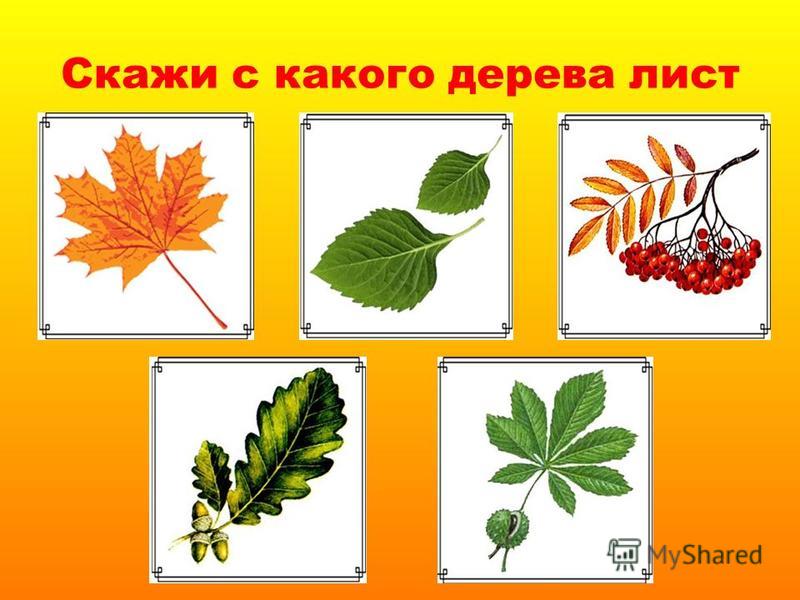 